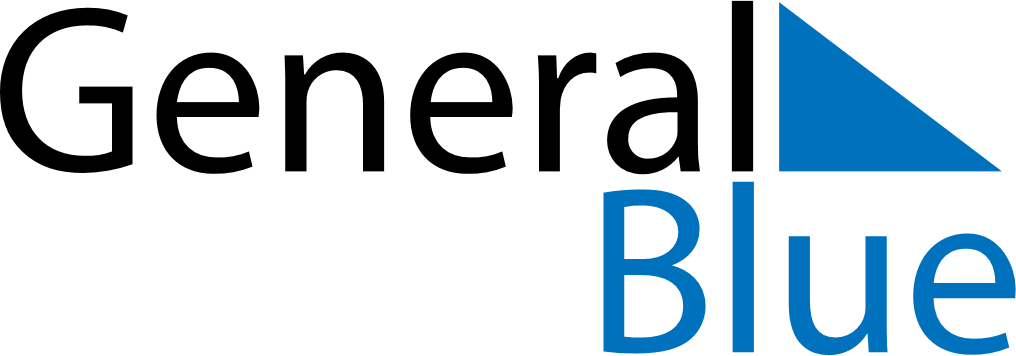 June 2024June 2024June 2024June 2024June 2024June 2024June 2024Pobezovice, Plzen Region, CzechiaPobezovice, Plzen Region, CzechiaPobezovice, Plzen Region, CzechiaPobezovice, Plzen Region, CzechiaPobezovice, Plzen Region, CzechiaPobezovice, Plzen Region, CzechiaPobezovice, Plzen Region, CzechiaSundayMondayMondayTuesdayWednesdayThursdayFridaySaturday1Sunrise: 5:06 AMSunset: 9:06 PMDaylight: 15 hours and 59 minutes.23345678Sunrise: 5:06 AMSunset: 9:07 PMDaylight: 16 hours and 1 minute.Sunrise: 5:05 AMSunset: 9:08 PMDaylight: 16 hours and 3 minutes.Sunrise: 5:05 AMSunset: 9:08 PMDaylight: 16 hours and 3 minutes.Sunrise: 5:04 AMSunset: 9:09 PMDaylight: 16 hours and 4 minutes.Sunrise: 5:04 AMSunset: 9:10 PMDaylight: 16 hours and 5 minutes.Sunrise: 5:03 AMSunset: 9:11 PMDaylight: 16 hours and 7 minutes.Sunrise: 5:03 AMSunset: 9:11 PMDaylight: 16 hours and 8 minutes.Sunrise: 5:02 AMSunset: 9:12 PMDaylight: 16 hours and 9 minutes.910101112131415Sunrise: 5:02 AMSunset: 9:13 PMDaylight: 16 hours and 10 minutes.Sunrise: 5:02 AMSunset: 9:14 PMDaylight: 16 hours and 11 minutes.Sunrise: 5:02 AMSunset: 9:14 PMDaylight: 16 hours and 11 minutes.Sunrise: 5:02 AMSunset: 9:14 PMDaylight: 16 hours and 12 minutes.Sunrise: 5:01 AMSunset: 9:15 PMDaylight: 16 hours and 13 minutes.Sunrise: 5:01 AMSunset: 9:16 PMDaylight: 16 hours and 14 minutes.Sunrise: 5:01 AMSunset: 9:16 PMDaylight: 16 hours and 15 minutes.Sunrise: 5:01 AMSunset: 9:17 PMDaylight: 16 hours and 15 minutes.1617171819202122Sunrise: 5:01 AMSunset: 9:17 PMDaylight: 16 hours and 16 minutes.Sunrise: 5:01 AMSunset: 9:18 PMDaylight: 16 hours and 16 minutes.Sunrise: 5:01 AMSunset: 9:18 PMDaylight: 16 hours and 16 minutes.Sunrise: 5:01 AMSunset: 9:18 PMDaylight: 16 hours and 16 minutes.Sunrise: 5:01 AMSunset: 9:18 PMDaylight: 16 hours and 17 minutes.Sunrise: 5:01 AMSunset: 9:18 PMDaylight: 16 hours and 17 minutes.Sunrise: 5:01 AMSunset: 9:19 PMDaylight: 16 hours and 17 minutes.Sunrise: 5:02 AMSunset: 9:19 PMDaylight: 16 hours and 17 minutes.2324242526272829Sunrise: 5:02 AMSunset: 9:19 PMDaylight: 16 hours and 17 minutes.Sunrise: 5:02 AMSunset: 9:19 PMDaylight: 16 hours and 16 minutes.Sunrise: 5:02 AMSunset: 9:19 PMDaylight: 16 hours and 16 minutes.Sunrise: 5:03 AMSunset: 9:19 PMDaylight: 16 hours and 16 minutes.Sunrise: 5:03 AMSunset: 9:19 PMDaylight: 16 hours and 16 minutes.Sunrise: 5:04 AMSunset: 9:19 PMDaylight: 16 hours and 15 minutes.Sunrise: 5:04 AMSunset: 9:19 PMDaylight: 16 hours and 14 minutes.Sunrise: 5:05 AMSunset: 9:19 PMDaylight: 16 hours and 14 minutes.30Sunrise: 5:05 AMSunset: 9:19 PMDaylight: 16 hours and 13 minutes.